Application Instructions                                                                                        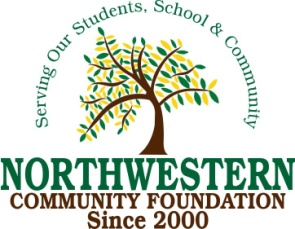 Please complete the application form for the Northwestern Community Foundation Continuing Education Scholarship and submit it by May 1st.Please mail or email the completed application to the address below: Northwestern Area School 221 3rd StreetMellette, SD 57461Anthony.Redman@k12.sd.usRequirements for the Northwestern Community Foundation Continuing Education Scholarship• Must be a graduate of Northwestern High School• Must be accepted or in the process of applying into a Master’s or Doctoral degree program, or enhancing a vocational degree by adding a second degree.We look forward to receiving your application.Sincerely,Northwestern Community FoundationPersonal Information                                                                         First Name:                                                  Last Name:Address:                                                City:                          State:                        Zip:Phone:Email:Educational InformationHigh School:                                                      GPA:           ACT: Date of graduation: College/University:                                         Location:Degree Awarded:Date of GraduationGraduate/Advanced Degree InformationCollege/University:                                                Location:Degree Pursuing:Expected Date of Graduation:Work Experience (Please list locations and dates):Extracurricular Activities/Clubs or Organizations___________________________________________________________________________________________________________________________________________________________________________________________________________________________________________________________________________________Essay Respond to the statements below in essay form.  Attach as a separate document. (500 word maximum)Please tell us about any experiences that have influenced your decision to pursue            a graduate or advanced  degree.Explain how graduating from Northwestern School may have impacted or prepared you for your post high school career/college journey.